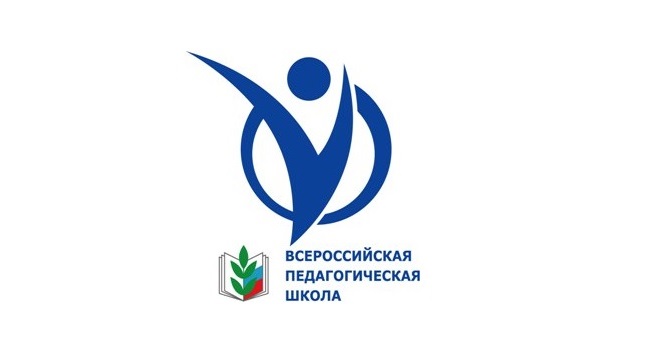 ПрограммаVII Всероссийской педагогической школы Общероссийского Профсоюза образования (ВПШ Профсоюза)Слоган ВПШ: "Кто помогает людям, у того и свои желания сбываются"Русская народная поговорка23-28 апреля 2018 г.Учебно-методический центр "Голицыно"Московская область, Одинцовский район, г. Голицыно, Петровское шоссе, 52Правила внутреннего распорядка** Вступают в силу с момента регистрации и действуют на протяжении всех дней проведения ВПШ Профсоюза.Соблюдать требования охраны труда и здоровья, в соответствии с инструктажём по технике безопасности и "Правилами поведения и охраны труда для участников ВПШ Профсоюза";Индивидуальный выезд за территорию комплекса (в случае острой необходимости) только по личному заявлению на имя организаторов ВПШ Профсоюза;Участие во всех творческих и образовательных модулях является обязательным для всех;Пунктуальность*, позитивный настрой, желание "учиться, учиться и ещё раз учиться!" обязательны для всех;Проявление своей яркой индивидуальности, лидерских качеств, творческая инициатива обязательны для всех;* Можно опаздывать только на завтрак, обед или ужин, но никто не будет вас кормить персонально.Пользы для:Я - на ВПШ Профсоюза!Для заметок:23 апреляПонедельникДень "открытых дверей""Всяк дом хозяином хорош.Был квас, да не было вас.Гость в дом - хозяину радость."Русские народные пословицы и поговорки.23 апреляПонедельникДень "открытых дверей""Всяк дом хозяином хорош.Был квас, да не было вас.Гость в дом - хозяину радость."Русские народные пословицы и поговорки.23 апреляПонедельникДень "открытых дверей""Всяк дом хозяином хорош.Был квас, да не было вас.Гость в дом - хозяину радость."Русские народные пословицы и поговорки.23 апреляПонедельникДень "открытых дверей""Всяк дом хозяином хорош.Был квас, да не было вас.Гость в дом - хозяину радость."Русские народные пословицы и поговорки.23 апреляПонедельникДень "открытых дверей""Всяк дом хозяином хорош.Был квас, да не было вас.Гость в дом - хозяину радость."Русские народные пословицы и поговорки.ВремяМероприятиеМероприятиеОтветственные /ВыступающиеМесто проведенияДо 14.00Заезд, размещение, регистрация участников, формирование команд.ООО "Тео Гармония Будущего"Масленникова Елена Вячеславовна, консультант аппарата Профсоюза.Кайнов Иван Васильевич, член Исполкома Профсоюза, председатель СМП при ЦС Профсоюза.Голубев Дмитрий Олегович, главный специалист отдела по связям с общественностью аппарата Профсоюза.Президиум СМП.Шабельник Виктор Владимирович, председатель Студенческого Координационного совета (СКС) Профсоюза, председатель профкома студентов СмолГУ.Гильгенберг Вячеслав Александрович, главный специалист отдела профессионального образования аппарата Профсоюза.ООО "Тео Гармония Будущего"Масленникова Елена Вячеславовна, консультант аппарата Профсоюза.Кайнов Иван Васильевич, член Исполкома Профсоюза, председатель СМП при ЦС Профсоюза.Голубев Дмитрий Олегович, главный специалист отдела по связям с общественностью аппарата Профсоюза.Президиум СМП.Шабельник Виктор Владимирович, председатель Студенческого Координационного совета (СКС) Профсоюза, председатель профкома студентов СмолГУ.Гильгенберг Вячеслав Александрович, главный специалист отдела профессионального образования аппарата Профсоюза.Стойка регистрации рекреации 14.00-15.00Обед.Обеденный зал15.00-16.30Знакомство в командах.Президиум СМП, члены СКС.Президиум СМП, члены СКС.Территория комплекса15.00-16.00Установочное совещание пресс-центра.Родионова Оксана Александровна, ведущий специалист отдела по связям с общественностью аппарата Профсоюза.Родионова Оксана Александровна, ведущий специалист отдела по связям с общественностью аппарата Профсоюза.Аудитория 16.30-17.00Открытие ВПШ Профсоюза.Меркулова Галина Ивановна, ПредседательОбщероссийского Профсоюза образования.Авдеенко Михаил Васильевич, заместитель председателя Профсоюза.Дудин Вадим Николаевич, заместитель председатель Профсоюза.Меркулова Галина Ивановна, ПредседательОбщероссийского Профсоюза образования.Авдеенко Михаил Васильевич, заместитель председателя Профсоюза.Дудин Вадим Николаевич, заместитель председатель Профсоюза.Конференц-зал17.00-18.00Всё, что вы знали и не знали о Профсоюзе…Солодилова Лариса Александровна, заместитель заведующего организационным отделом аппарата Профсоюза.Солодилова Лариса Александровна, заместитель заведующего организационным отделом аппарата Профсоюза.18.00-19.00Правовой ликбез.Лукьянов Алексей Викторович, эксперт по правовым вопросам правового отдела аппарата Профсоюза.Лукьянов Алексей Викторович, эксперт по правовым вопросам правового отдела аппарата Профсоюза.Конференц-зал19.00-19.40Ужин.Обеденный зал20.00-22.00"Человек разумный". Квиз-игра.Шабельник В.В., члены СКС. Шабельник В.В., члены СКС. Зал комплекса22.00-22.40Дебрифинг.Президиум СМП, члены СКС.Президиум СМП, члены СКС.Территория комплекса22.40-23.40Работа пресс-центра.Родионова О.А.Родионова О.А.23.00Отбой .24 апреляВторникДень PR"Людям, не слушающим советов, нельзя помочь. Благодеяние помогает управлять людьми.Умница-разумница, про то знает вся улица."Русские народные пословицы и поговорки24 апреляВторникДень PR"Людям, не слушающим советов, нельзя помочь. Благодеяние помогает управлять людьми.Умница-разумница, про то знает вся улица."Русские народные пословицы и поговорки24 апреляВторникДень PR"Людям, не слушающим советов, нельзя помочь. Благодеяние помогает управлять людьми.Умница-разумница, про то знает вся улица."Русские народные пословицы и поговорки24 апреляВторникДень PR"Людям, не слушающим советов, нельзя помочь. Благодеяние помогает управлять людьми.Умница-разумница, про то знает вся улица."Русские народные пословицы и поговорки24 апреляВторникДень PR"Людям, не слушающим советов, нельзя помочь. Благодеяние помогает управлять людьми.Умница-разумница, про то знает вся улица."Русские народные пословицы и поговорки08.15-8.30Зарядка.Территория комплекса08.30-9.30Завтрак.Обеденный зал9.30-10.00Герои дня.Президиум СМП, члены СКС.Президиум СМП, члены СКС.Конференц-зал10.00 -11.10PR в Профсоюзе.Елшина Елена Станиславовна, секретарь - заведующая отделом по связям с общественностью аппарата Профсоюза.Елшина Елена Станиславовна, секретарь - заведующая отделом по связям с общественностью аппарата Профсоюза.Конференц-зал11.10-11.25Перерыв.11.25-12.35Социальные сети - новая коммуникационная реальность.Денис Терехов, основатель агентства "Социальные Сети", управляющий партнёр агентств "SNMG" и "B2Chain".Денис Терехов, основатель агентства "Социальные Сети", управляющий партнёр агентств "SNMG" и "B2Chain".Конференц-зал12.35-12.50Перерыв.12.50-14.00Формы и методы развития PR-работы, корпоративной культуры и имидживой политики в Профсоюзе. Работа в команде.Лапенко Евгений Николаевич, главный специалист по информационной и международной работе республиканского комитета профсоюза образования и науки Донецкой Народной Республики.Умеренков Павел Павлович, специалист по информационной  работе республиканского комитета профсоюза образования и науки Донецкой Народной Республики.Рожков Александр Сергеевич, специалист по PR-технологиям Федерации профсоюзов Донецкой Народной Республики.Лапенко Евгений Николаевич, главный специалист по информационной и международной работе республиканского комитета профсоюза образования и науки Донецкой Народной Республики.Умеренков Павел Павлович, специалист по информационной  работе республиканского комитета профсоюза образования и науки Донецкой Народной Республики.Рожков Александр Сергеевич, специалист по PR-технологиям Федерации профсоюзов Донецкой Народной Республики.Конференц-зал14.00-15.00Обед.Обеденный зал15.00-19.0015.00-16.1016.25-17.3517.50-19.00Учебные занятия по методу перекрёстного посещения объединёнными группами (3 группы по 2 команды).PR в лучах солнца. Техники коучинга в социальном партнёрстве.Сила визуальной коммуникации.Сильные тексты для социальных сетей и не только. Президиум СМП, члены СКС.Власова Елена Юрьевна, директор детского экологического Центра Эко-дом в г. Домодедово. Создатель школы телевидения для детей "По-скрипту".Кирилах Наталья Викторовна, заведующая информационным отделом аппарата Красноярской краевой организации Профсоюза, член президиума СМП при ЦС Профсоюза.Родионова Оксана Александровна, журналист, победитель Всероссийского конкурса "PRO-образование", ведущий специалист отдела по связям с общественностью аппарата Профсоюза.Президиум СМП, члены СКС.Власова Елена Юрьевна, директор детского экологического Центра Эко-дом в г. Домодедово. Создатель школы телевидения для детей "По-скрипту".Кирилах Наталья Викторовна, заведующая информационным отделом аппарата Красноярской краевой организации Профсоюза, член президиума СМП при ЦС Профсоюза.Родионова Оксана Александровна, журналист, победитель Всероссийского конкурса "PRO-образование", ведущий специалист отдела по связям с общественностью аппарата Профсоюза.Ауд.№ Команды 1,2Ауд.№ Команды 3,4Ауд.№ Команды 5,619.00-20.00Ужин.Обеденный зал20.00-21.00Презентация СМП и СКС.Президиум СМП, члены СКС.Президиум СМП, члены СКС.Конференц-зал21.30-22.30Дебрифинг по округам.Президиум СМП, члены СКС.Президиум СМП, члены СКС.22.30-23.30Работа пресс-центра.Родионова О.А.Родионова О.А.23.00Отбой.25 апреляСредаКультурно-образовательный день"От ученья человек с пути не сбивается.Ум кроется не в богатстве, а в сердце.Угощенье от души слаще мёда".Русские народные пословицы и поговорки25 апреляСредаКультурно-образовательный день"От ученья человек с пути не сбивается.Ум кроется не в богатстве, а в сердце.Угощенье от души слаще мёда".Русские народные пословицы и поговорки25 апреляСредаКультурно-образовательный день"От ученья человек с пути не сбивается.Ум кроется не в богатстве, а в сердце.Угощенье от души слаще мёда".Русские народные пословицы и поговорки25 апреляСредаКультурно-образовательный день"От ученья человек с пути не сбивается.Ум кроется не в богатстве, а в сердце.Угощенье от души слаще мёда".Русские народные пословицы и поговорки25 апреляСредаКультурно-образовательный день"От ученья человек с пути не сбивается.Ум кроется не в богатстве, а в сердце.Угощенье от души слаще мёда".Русские народные пословицы и поговорки7.00-8.15ЗавтракОбеденный зал08.30Отправление автобусов в Москву в Центр толерантности.Елшина Е.С., Масленникова Е.В., Президиум СМП, члены СКС.Елшина Е.С., Масленникова Е.В., Президиум СМП, члены СКС.11.00-13.00Расширенное заседание Президиума СМП при ЦС Профсоюза.Голубев Д.О.Кайнов И.В.Голубев Д.О.Кайнов И.В.Офис Профсоюза. Ул.Бутлерова,17 11.00-15.00Программа повышения квалификации "Разработка эффективных социальных проектов".  	Макарчук Анна Владимировна, Директор Центра толерантности, руководитель образовательного подразделения, кандидат психологических наук. Савушкин Александр Александрович, руководитель проектов Центра толерантности, кандидат юридических наук.Макарчук Анна Владимировна, Директор Центра толерантности, руководитель образовательного подразделения, кандидат психологических наук. Савушкин Александр Александрович, руководитель проектов Центра толерантности, кандидат юридических наук.г. Москва, ул. Образцова, д. 11, стр. 1А вход с Новосущевского переулка.Работа по командам в аудиториях центра.13.00-15.00ОбедМасленникова Е.В.Масленникова Е.В.По командам15.00-17.30Семинар "Форум-театр как технология профилактики негативных явлений среди молодёжи"/ Программа повышения квалификации "Интерактивные методы формирования гражданской идентичности обучающихся "Я - Россиянин".  Специалисты центра толерантности.Специалисты центра толерантности.17.30Отъезд в ЦДКЖ. Масленникова Е.В.Президиум СМП, члены СКС.Масленникова Е.В.Президиум СМП, члены СКС.19.00-21.20Спектакль "Маленькие комедии".Чехов А.П. Ретро-комедия. В ролях: Мария Аронова, Михаил Полицеймако, Сергей Шакуров.Чехов А.П. Ретро-комедия. В ролях: Мария Аронова, Михаил Полицеймако, Сергей Шакуров.Москва, Комсомольская площадь, 4.Станция метро Комсомольская, далее 5 минут пешком.22.00-23.00Экскурсия "Москва ночная".Масленникова Е.В.Президиум СМП.Масленникова Е.В.Президиум СМП.24.00- 00.30 Работа пресс-центра.Родионова О.А.Родионова О.А.24.00Отбой.26 апреляЧетвергДень профессиональных компетенций "Не стыдно не знать, стыдно не учиться.Мастер дела за всё берётся смело.Сколько голов - столько умов".Русские народные пословицы и поговорки26 апреляЧетвергДень профессиональных компетенций "Не стыдно не знать, стыдно не учиться.Мастер дела за всё берётся смело.Сколько голов - столько умов".Русские народные пословицы и поговорки26 апреляЧетвергДень профессиональных компетенций "Не стыдно не знать, стыдно не учиться.Мастер дела за всё берётся смело.Сколько голов - столько умов".Русские народные пословицы и поговорки26 апреляЧетвергДень профессиональных компетенций "Не стыдно не знать, стыдно не учиться.Мастер дела за всё берётся смело.Сколько голов - столько умов".Русские народные пословицы и поговорки26 апреляЧетвергДень профессиональных компетенций "Не стыдно не знать, стыдно не учиться.Мастер дела за всё берётся смело.Сколько голов - столько умов".Русские народные пословицы и поговорки08.15-8.30Зарядка.Зарядка.Территория комплекса08.30-9.30Завтрак.Завтрак.Обеденный зал9.30-10.00Герои дня.Герои дня.Президиум СМП, члены СКС.Конференц-зал10.00-10.30Конкурс "Учитель года" как ресурс творческого и профессионального роста педагога (для педагогических работников).Конкурс "Учитель года" как ресурс творческого и профессионального роста педагога (для педагогических работников).Димова Ирина Георгиевна, первый заместитель главного редактора ЗАО "Издательский дом "Учительская газета"", член оргкомитета Всероссийского конкурса "Учитель года России", заслуженный работник культуры РФ, кандидат педагогических наук.10.00-10.30Форсайт-сессия (для студентов, членов СКС, информационных работников).Форсайт-сессия (для студентов, членов СКС, информационных работников).Бутенко Алексей Андреевич, председатель первичной профсоюзной организации студентов Петрозаводского государственного университета, член Президиума СКС Профсоюза.10.35-11.05Конкурс "Воспитатель года" - воспитателям России (для педагогических работников).Конкурс "Воспитатель года" - воспитателям России (для педагогических работников).Ноткина Светлана Григорьевна, методист Учебно-методического образовательного центра г.о. Королёв Московской области.10.35-11.05Форсайт-сессия (для студентов, членов СКС, информационных работников).Форсайт-сессия (для студентов, членов СКС, информационных работников).Бутенко Алексей Андреевич, председатель первичной профсоюзной организации студентов Петрозаводского государственного университета, член Президиума СКС Профсоюза.11.10- 11.40Универсальные вариативные средства социально-коммуникативного развития (для педагогических работников).Универсальные вариативные средства социально-коммуникативного развития (для педагогических работников).Биглова Оксана Владимировна. Учитель-логопед Детского сада № 44 г. Королёва, лауреат Всероссийского конкурса "Воспитатель года России" - 2017.11.10- 11.40Форсайт-сессия (для студентов, членов СКС, информационных работников).Форсайт-сессия (для студентов, членов СКС, информационных работников).Бутенко Алексей Андреевич, председатель первичной профсоюзной организации студентов Петрозаводского государственного университета, член Президиума СКС Профсоюза.11.40-11.50Перерыв. Перерыв. 11.50-12.20В поисках смысла: за границами предметной области (для педагогических работников).В поисках смысла: за границами предметной области (для педагогических работников).Барашев Андрей Хугасович, учитель русского языка и литературы Университетской гимназии МГУ имени М.В. Ломоносова, победитель Всероссийского конкурса "Учитель года" - 2016.Конференц-зал11.50-12.20Информационная работа СКС Профсоюза (для студентов, членов СКС, информационных работников).Информационная работа СКС Профсоюза (для студентов, членов СКС, информационных работников).Прошин Сергей Николаевич - председатель первичной профсоюзной организации студентов Рязанского государственного университета, член Президиума СКС Профсоюза.Конференц-зал12.25-12.55Cherchez la France, и пусть у вас будет всё comme il faut! (для педагогических работников).Cherchez la France, и пусть у вас будет всё comme il faut! (для педагогических работников).Бабкина Людмила Геннадьевна, учитель французского языка гимназии № 11 г. Тулы, финалист Всероссийского конкурса "Учитель года России" - 2015.Конференц-зал12.25-12.55Информационная работа СКС Профсоюза (для студентов, членов СКС, информационных работников).Информационная работа СКС Профсоюза (для студентов, членов СКС, информационных работников).Прошин Сергей Николаевич, председатель первичной профсоюзной организации студентов Рязанского государственного университета, член Президиума СКС Профсоюза.Конференц-зал13.00- 13.40Поэт в России - больше, чем поэт (для педагогических работников).Поэт в России - больше, чем поэт (для педагогических работников).Парамонов Олег Геннадьевич, абсолютный победитель Всероссийского конкурса "Учитель года России" - 1993, заслуженный учитель России.Конференц-зал13.00- 13.40Информационная работа СКС Профсоюза (для студентов, членов СКС, информационных работников).Информационная работа СКС Профсоюза (для студентов, членов СКС, информационных работников).Прошин Сергей Николаевич, председатель первичной профсоюзной организации студентов Рязанского государственного университета, член Президиума СКС Профсоюза.Конференц-зал13.40-14.40ОбедОбедОбеденный зал14.40-15.20Я иду на урок (для педагогических работников).Я иду на урок (для педагогических работников).Кузнецова Светлана Валентиновна, заместитель директора гимназии № 2 "Квантор" г. Коломны Московской области, лауреат Всероссийского конкурса "Учитель года России" - 2004.Конференц-зал14.40-15.20Брендинг в общественной организации (для студентов, членов СКС, информационных работников).Брендинг в общественной организации (для студентов, членов СКС, информационных работников).Теплухин Дмитрий Александрович, руководитель международного брендингового агентства Stayfirst.Конференц-зал15.25-16.05Нескучный урок (для педагогических работников).Нескучный урок (для педагогических работников).Лагутин Антон Александрович, учитель информатики гимназии № 2 "Квантор" г. Коломны Московской области, победитель Всероссийского конкурса "Учитель года России" - 2016.Конференц-зал15.25-16.05Брендинг в общественной организации (для студентов, членов СКС, информационных работников).Брендинг в общественной организации (для студентов, членов СКС, информационных работников).Теплухин Дмитрий Александрович, руководитель международного брендингового агентства Stayfirst.Конференц-зал16.05-16.15Перерыв.Перерыв.16.15-16.55Простые истории (для педагогических работников).Простые истории (для педагогических работников).Доронин Алексей Владимирович, учитель математики Гимназии № 1520 г. Москвы имени Капцовых, лауреат Всероссийского конкурса "Учитель года России" - 2011.Конференц-зал16.15-16.55Основы медиатехнологий (для студентов, членов СКС, информационных работников).Основы медиатехнологий (для студентов, членов СКС, информационных работников).Белоусова Дарья Анатольевна, руководитель молодёжных и социальных проектов.Конференц-зал17.00-17.40Пространство логики на уроке географии (для педагогических работников).Пространство логики на уроке географии (для педагогических работников).Колечкин Иван Сергеевич, учитель географии, экономики и окружающего мира, заместитель директора школы "Пенаты" г. Москвы, старший методист Городского методического центра, финалист конкурса "Учитель года Москвы" - 2010.Конференц-зал17.00-17.40Основы медиатехнологий (для студентов, членов СКС, информационных работников).Основы медиатехнологий (для студентов, членов СКС, информационных работников).Белоусова Дарья Анатольевна, руководитель молодёжных и социальных проектов.Конференц-зал17.45-18.25Измерения или как наблюдатель меняет реальность (для педагогических работников).Измерения или как наблюдатель меняет реальность (для педагогических работников).Головнер Владимир Нодарович, учитель химии школы № 1259 г. Москвы, лауреат Московского конкурса "Учитель года" - 1997.Конференц-зал17.45-18.25Основы медиатехнологий (для студентов, членов СКС, информационных работников).Основы медиатехнологий (для студентов, членов СКС, информационных работников).Белоусова Дарья Анатольевна,  руководитель молодёжных и социальных проектов.Конференц-зал18.30-19.10Педагоги тоже человеки… (для педагогических работников).Педагоги тоже человеки… (для педагогических работников).Пряничникова Ольга Николаевна, преподаватель филиала Российского государственного гуманитарного университета в г. Домодедово Московской области.Конференц-зал18.30-19.10Основы медиатехнологий (для студентов, членов СКС, информационных работников).Основы медиатехнологий (для студентов, членов СКС, информационных работников).Белоусова Дарья Анатольевна, руководитель молодёжных и социальных проектов.Конференц-зал19.00-20.00Ужин.Ужин.Обеденный зал20.00-21.30Встреча с интересным человеком. "Чисто по-русски…"Встреча с интересным человеком. "Чисто по-русски…"Марина Королёва, журналист и филолог, автор популярных программ и книг о русском языке, профессор Высшей школы экономики (факультета коммуникаций, медиа и дизайна).Конференц-зал21.30- 22.30Дебрифинг. Дебрифинг. Президиум СМП, члены СКС.22.30-23.30Работа пресс-центра.Работа пресс-центра.Родионова О.А.23.00Отбой.Отбой.27 апреляПятницаДень проектных решений"Доказательство делом - лучшее доказательство словам.Не печь кормит, а руки.Сколько мастеров, столько и стилей."Русские народные пословицы и поговорки27 апреляПятницаДень проектных решений"Доказательство делом - лучшее доказательство словам.Не печь кормит, а руки.Сколько мастеров, столько и стилей."Русские народные пословицы и поговорки27 апреляПятницаДень проектных решений"Доказательство делом - лучшее доказательство словам.Не печь кормит, а руки.Сколько мастеров, столько и стилей."Русские народные пословицы и поговорки27 апреляПятницаДень проектных решений"Доказательство делом - лучшее доказательство словам.Не печь кормит, а руки.Сколько мастеров, столько и стилей."Русские народные пословицы и поговорки27 апреляПятницаДень проектных решений"Доказательство делом - лучшее доказательство словам.Не печь кормит, а руки.Сколько мастеров, столько и стилей."Русские народные пословицы и поговорки08.15-8.30Зарядка.Зарядка.Территория комплекса08.30-9.30Завтрак.Завтрак.Обеденный зал9.30 – 10.00Герои дня.Герои дня.Президиум СМП, члены СКС.Конференц-зал10.00-11.30Обмен опытом. PR-секреты.Обмен опытом. PR-секреты.Президиум СМП, члены СКС.Конференц-зал11.30-12.00Перерыв.Перерыв.12.00-13.00Презентация результатов реализации проектов-победителей Всероссийского конкурса профсоюзных  проектов на получение грантовой поддержки среди региональных советов молодых педагогов.Презентация результатов реализации проектов-победителей Всероссийского конкурса профсоюзных  проектов на получение грантовой поддержки среди региональных советов молодых педагогов.Волгоградская областьАлтайский крайМоскваКрасноярский крайКонференц-зал13.00-14.00Презентация проектных идей.Презентация проектных идей.Президиум СМП, члены СКС.Конференц-зал14.00-15.00Обед.Обед.Обеденный зал15.00- 15.30"Ярмарка увлечений"."Ярмарка увлечений".Президиум СМП, члены СКС.15.30-17.00Подготовка к финальному мероприятию.Подготовка к финальному мероприятию.Президиум СМП, члены СКС.Конференц-зал17.00-18.00Официальное закрытие ВПШ.Официальное закрытие ВПШ.Авдеенко Михаил Васильевич, заместитель председателя Профсоюза.Елшина Елена Станиславовна, секретарь - заведующая отделом по связям с общественностью аппарата Профсоюза.Кайнов Иван Васильевич, член Исполкома Профсоюза, председатель СМП при ЦС Профсоюза.Шабельник Виктор Владимирович, председатель Студенческого Координационного совета (СКС) Профсоюза, председатель профкома студентов СмолГУ.Конференц-зал18.00-19.00Ужин.Ужин.19.00-20.00Подготовка к финальному мероприятию.Подготовка к финальному мероприятию.Президиум СМП, члены СКС.20.30-21.30"ВПШ глазами участников ВПШ"."ВПШ глазами участников ВПШ".Президиум СМП, члены СКС.Конференц-зал21.30-24.00Дискотека.Дискотека.24.00Отбой.Отбой.28 апреляСубботаДень НЕ расставанияВсемирный день охраны труда"Будете друг за дружку держаться - можете ничего не бояться.Артельный горшок гуще кипит.Гляди в оба, да не разбей лоба!Так гни, чтоб гнулось, а не так, чтоб лопнуло."Русские народные пословицы и поговорки28 апреляСубботаДень НЕ расставанияВсемирный день охраны труда"Будете друг за дружку держаться - можете ничего не бояться.Артельный горшок гуще кипит.Гляди в оба, да не разбей лоба!Так гни, чтоб гнулось, а не так, чтоб лопнуло."Русские народные пословицы и поговорки28 апреляСубботаДень НЕ расставанияВсемирный день охраны труда"Будете друг за дружку держаться - можете ничего не бояться.Артельный горшок гуще кипит.Гляди в оба, да не разбей лоба!Так гни, чтоб гнулось, а не так, чтоб лопнуло."Русские народные пословицы и поговорки28 апреляСубботаДень НЕ расставанияВсемирный день охраны труда"Будете друг за дружку держаться - можете ничего не бояться.Артельный горшок гуще кипит.Гляди в оба, да не разбей лоба!Так гни, чтоб гнулось, а не так, чтоб лопнуло."Русские народные пословицы и поговорки28 апреляСубботаДень НЕ расставанияВсемирный день охраны труда"Будете друг за дружку держаться - можете ничего не бояться.Артельный горшок гуще кипит.Гляди в оба, да не разбей лоба!Так гни, чтоб гнулось, а не так, чтоб лопнуло."Русские народные пословицы и поговоркиДо 12.00Отъезд участников ВПШ.Трансфер до ж/д вокзалов Отъезд участников ВПШ.Трансфер до ж/д вокзалов ООО "Тео Гармония Будущего"Сотрудники аппарата Общероссийского Профсоюза образования - организаторы ВПШ Профсоюза - 2018Сотрудники аппарата Общероссийского Профсоюза образования - организаторы ВПШ Профсоюза - 2018Сотрудники аппарата Общероссийского Профсоюза образования - организаторы ВПШ Профсоюза - 2018Гильгенберг Вячеслав Александрович+7 (925) 043-32-55slberg@mail.ru Голубев Дмитрий Олегович+7 (915) 402-37-46d_golubev@list.ru Елшина Елена Станиславовна+7 (916) 442-86-46elshina2004@mail.ru Масленникова Елена Вячеславовна +7 (985) 760-58-50garmonia@proffcenter.ru Родионова Оксана Александровна +7 (985) 572-10-00rodion@dol.ru Председатель Совета молодых педагогов при ЦС ПрофсоюзаПредседатель Совета молодых педагогов при ЦС ПрофсоюзаПредседатель Совета молодых педагогов при ЦС ПрофсоюзаКайнов Иван Васильевич +7 (919) 932-46-01elfivan82@mail.ru Координатор СМП при ЦС Профсоюза по моему округуКоординатор СМП при ЦС Профсоюза по моему округуКоординатор СМП при ЦС Профсоюза по моему округуПредседатель СМП моего регионаПредседатель СМП моего регионаПредседатель СМП моего регионаПредседатель студенческого координационного совета ПрофсоюзаПредседатель студенческого координационного совета ПрофсоюзаПредседатель студенческого координационного совета ПрофсоюзаШабельник Виктор Владимирович+7 (905) 160-47-79shabelnik2@ya.ru Председатель СКС моего регионаПредседатель СКС моего регионаПредседатель СКС моего регионаПредставительство Профсоюза, СМП и СКС в сети ИнтернетПредставительство Профсоюза, СМП и СКС в сети ИнтернетПредставительство Профсоюза, СМП и СКС в сети Интернетhttps://vk.com/smp_profhttp://www.eseur.ru/SKS/ https://vk.com/sks_rf https://vk.com/profsous_obrasovania Instagram: smp_russia  https://www.youtube.com/user/profsouz2/ http://eseur.ru/ https://vk.com/smp_profhttp://www.eseur.ru/SKS/ https://vk.com/sks_rf https://vk.com/profsous_obrasovania Instagram: smp_russia  https://www.youtube.com/user/profsouz2/ http://eseur.ru/ https://vk.com/smp_profhttp://www.eseur.ru/SKS/ https://vk.com/sks_rf https://vk.com/profsous_obrasovania Instagram: smp_russia  https://www.youtube.com/user/profsouz2/ http://eseur.ru/ Сотрудники ООО "Тео Гармония Будущего"Сотрудники ООО "Тео Гармония Будущего"Сотрудники ООО "Тео Гармония Будущего"Булгакова Оксана Игоревна+7 (916) 207-11-70gildiaobr@gmail.com Скундина Екатерина Алексеевна+7 (929) 656-09-79gildiaobr@gmail.com Где Я?Где Я?Где Я?МО, Одинцовский район, г. Голицыно, Петровское шоссе, дом 52.Дежурный администратор (круглосуточно): +7 (495) 598-22-99 +7 (925) 083-46-10http://golitcino.ru/ Как выбраться Как выбраться Как выбраться Общественным транспортом:Электропоездом от станции Голицыно до Белорусского вокзала (станция метро Белорусская). Приблизительное время в пути 57 минут. Стоимость билета - 110 рублей. Яндекс. Такси: https://taxi.yandex.ru/Такси Голицыно: +7 (963) 666-61-34; +7 (498) 694-38-23; +7 (903) 512-10-12.Общественным транспортом:Электропоездом от станции Голицыно до Белорусского вокзала (станция метро Белорусская). Приблизительное время в пути 57 минут. Стоимость билета - 110 рублей. Яндекс. Такси: https://taxi.yandex.ru/Такси Голицыно: +7 (963) 666-61-34; +7 (498) 694-38-23; +7 (903) 512-10-12.Общественным транспортом:Электропоездом от станции Голицыно до Белорусского вокзала (станция метро Белорусская). Приблизительное время в пути 57 минут. Стоимость билета - 110 рублей. Яндекс. Такси: https://taxi.yandex.ru/Такси Голицыно: +7 (963) 666-61-34; +7 (498) 694-38-23; +7 (903) 512-10-12.Моя командаФИО командирателефонE-mailФИО заместителя командираФИО членов команды